Moderat Privat 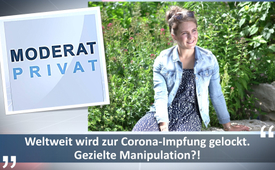 Weltweit wird zur Corona-Impfung gelockt. Gezielte Manipulation?!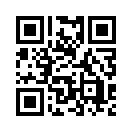 Weltweit wird zur Corona-Impfung gelockt - angefangen mit zwei Schachteln Eiern, lebendigen Hühnern, eine Portion Pommes, bis hin zu in Aussicht gestellten Millionen-Gewinnen und der Verlosung von Waffen, kostenlosen Flügen, Stipendien für öffentliche Universitäten, Kreuzfahrten usw.  Was steckt dahinter? Wird hier die Menschheit gezielt in eine Richtung manipuliert?Halli hallo! Ich muss mich hier unbedingt mal wieder melden...
Ich kann es nämlich immer noch nicht glauben, was ich vor ein paar Tagen im Radio gehört habe. Mir geht es immer wieder durch den Kopf... Und zwar sollen in Griechenland junge Menschen in naher Zukunft einen 150 Euro-Gutschein bekommen, wenn sie sich gegen Corona impfen lassen. Diesen Gutschein können sie dann z.B. für Flug- und Bahntickets, Hotels, Campingplätze, oder auch für Theater- und Kinotickets nutzen. Die Begründung von dem griechischen Premierminister dafür ist, dass die jungen Menschen in Griechenland in den vergangenen Monaten so unter den Corona-Beschränkungen gelitten haben und jetzt belohnt werden müssen.

Ihr Lieben – geht es hier wirklich um eine Belohnung, oder werden hier die Menschen gezielt in eine Richtung manipuliert?

Ich hab‘ mir ein bisschen Zeit genommen, um mal zu schauen, wie es in den anderen Ländern so läuft… Es ist einfach nur krass. Jedes Land lässt sich irgendwas anderes Kreatives einfallen, womit sie die Menschen zur Corona-Impfung locken können – in der Hoffnung, dass die Impfbereitschaft zunimmt. Angefangen mit zwei Schachteln Eiern in China, lebendigen Hühnern in Indonesien, 25 Euro in Serbien, eine Portion Pommes, einen Donut, einen Gratis-Joint oder ein Freigetränk in den USA, bis hin zu in Aussicht gestellten Millionen-Gewinnen und der Verlosung von Waffen, kostenlosen Flügen, Stipendien für öffentliche Universitäten, Kreuzfahrten oder – in Russland – Autos, Eigentumswohnungen usw.

Wo sind wir schon hingekommen?! Wird die Menschheit hier ernsthaft weltweit mit allen Mitteln zu einer Impfung überredet? Warum wird hier so extrem Werbung gemacht?
 
Auch hier bei uns in Deutschland fordern inzwischen die Grünen und die FDP gegenzusteuern, da aktuell viele Menschen ihren Impftermin wieder absagen. Durch bestimmte Anreize könnte der Impfmüdigkeit vorgebeugt werden. Ich zitiere dazu kurz die FDP-Politikerin Christine Aschenberg-Dugnus: „Man kann zum Beispiel Anreize im Freizeitpark oder Naturkundemuseum setzen.“
So könnten beispielsweise Personen, die sich vor Ort impfen lassen, danach den kostenlosen Aufenthalt im Freizeitpark oder Museum genießen.
Wie heißt die Schlagzeile auf t-online?! - „Erst Spritze, dann kostenlos auf die Achterbahn“

Wenn ich sowas höre, beschäftigt mich das ehrlich gesagt schon. Ich will es einfach verstehen, was das Ziel dahinter ist. Wenn ich mir wenigstens sicher sein könnte, dass diese Impfung wirklich so gut ist... Aber das bin ich einfach nicht. Ich hab‘ da so ein ungutes Gefühl. Überall wird über diese Impfung diskutiert und wenn ich Radio höre, fühlt es sich an, als wäre die Impfung die einzige Lösung. Von Nebenwirkungen hört man da nicht wirklich was. Aber weil ich mich auch anderweitig dazu informiere und mir auch Gegenstimmen von verschiedensten Ärzten, Wissenschaftlern und Experten anhöre, mach ich mir da schon viele Gedanken. Es wurden schon so viele Nebenwirkungen und Todesfälle nach COVID-19-Impfstoffen verzeichnet. Das muss man wissen!
Oder wenn ich von einer Ärztin höre, dass diese Impfung auch ein Angriff auf die Fruchtbarkeit ist. 
Ich hatte ehrlich gesagt schon noch vor, gesunde Kinder auf diese Welt zu bringen.

Ich frage mich hier ernsthaft: „Will man wirklich sein LEBEN z. B. gegen ein Auto eintauschen, das man nach der Erstimpfung als Belohnung bekommen könnte?! Was hat man von einem schönen Auto, wenn man nach der Impfung an ziemlich heftigen Nebenwirkungen leidet, wie z.B. diese betroffene Frau, die vor Kurzem hier auf kla.tv kam?!" Oder was hat man von einer wunderschönen geschenkten Kreuzfahrt, die man einmalig erleben darf, wenn das ganze restliche Leben der Kinderwunsch nicht in Erfüllung geht? Ist es das wirklich wert?

Ich finde, mit diesem Thema darf man einfach nicht spaßen. Es wird für diese Impfung Werbung gemacht, als ob es das Gesündeste und Wichtigste auf diesem Erdboden ist. Aber jeder Mensch muss weiterhin selber entscheiden können, was für ihn gut ist – ohne Manipulation. Ich möchte dich auch heute dazu ermutigen, beide Stimmen – also das Für und Wider – anzuhören und dann auf dein Herz zu hören!
Durch die öffentlichen Medien hast du sicher schon oft genug diese eine, immer nur positive Stimme zum Thema Corona-Impfung gehört.
Höre dir aber doch bitte noch, BEVOR du dir einen Impftermin geben lässt, erst mal noch verschiedene Gegenstimmen an und entscheide erst dann, ob du diesen Schritt gehen willst.
Es ist deine eigene Entscheidung und ich will dir da auch nicht reinreden. Aber das wollte ich jetzt einfach noch loswerden!
Im Anhang auch noch ein paar Links zu verschiedensten Gegenstimmen, damit du dich informieren kannst. Auch hier auf kla.tv haben wir ja schon viel zu diesem Thema gebracht.
 
Und noch was Kleines zum Schluss: Lass dich bitte, bitte, bitte durch NICHTS manipulieren!
Mach’s gut!von haf.Quellen:zdf heute - "Opposition will Anreize gegen Impfmüdigkeit"
https://www.zdf.de/nachrichten/panorama/corona-impftermine-absagen-impfzentren-gruene-fdp-100.html

WDR - "Ein Huhn zur Belohnung: So wird weltweit zur Corona-Impfung gelockt"
https://www1.wdr.de/nachrichten/impfen-belohnungen-corona-100.html

RTL.de - "Goodies für die Impfung? Epidemiologe Prof. Ulrichs ist dafür"
https://www.rtl.de/cms/goodies-fuer-die-impfung-epidemiologe-prof-ulrichs-ist-dafuer-4787613.html

t-online - "Kampagne stockt – So wollen Parteien die Impflust steigern"
https://www.t-online.de/nachrichten/deutschland/id_90372568/freitickets-und-impfung-to-go-so-wollen-parteien-die-corona-impflust-steigern.html

Die Spritze mit dem Gen-Code – Interview mit Dr. Carrie Madej
https://www.kla.tv/DrCarrieMadej/18264Das könnte Sie auch interessieren:#ModeratPrivat - www.kla.tv/ModeratPrivat

#Coronavirus - Covid-19 - www.kla.tv/Coronavirus

#Impfen - – ja oder nein? Fakten & Hintergründe ... - www.kla.tv/Impfen

#GesundheitMedizin - & Medizin - www.kla.tv/GesundheitMedizinKla.TV – Die anderen Nachrichten ... frei – unabhängig – unzensiert ...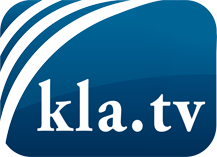 was die Medien nicht verschweigen sollten ...wenig Gehörtes vom Volk, für das Volk ...tägliche News ab 19:45 Uhr auf www.kla.tvDranbleiben lohnt sich!Kostenloses Abonnement mit wöchentlichen News per E-Mail erhalten Sie unter: www.kla.tv/aboSicherheitshinweis:Gegenstimmen werden leider immer weiter zensiert und unterdrückt. Solange wir nicht gemäß den Interessen und Ideologien der Systempresse berichten, müssen wir jederzeit damit rechnen, dass Vorwände gesucht werden, um Kla.TV zu sperren oder zu schaden.Vernetzen Sie sich darum heute noch internetunabhängig!
Klicken Sie hier: www.kla.tv/vernetzungLizenz:    Creative Commons-Lizenz mit Namensnennung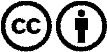 Verbreitung und Wiederaufbereitung ist mit Namensnennung erwünscht! Das Material darf jedoch nicht aus dem Kontext gerissen präsentiert werden. Mit öffentlichen Geldern (GEZ, Serafe, GIS, ...) finanzierte Institutionen ist die Verwendung ohne Rückfrage untersagt. Verstöße können strafrechtlich verfolgt werden.